Figure 5- Comparison of georeferenced tweets from the Twitter Decahose 10/23/2012 to 11/30/2012 with NASA Visible Earth imagery (red areas overemphasize tweeting / blue underemphasize)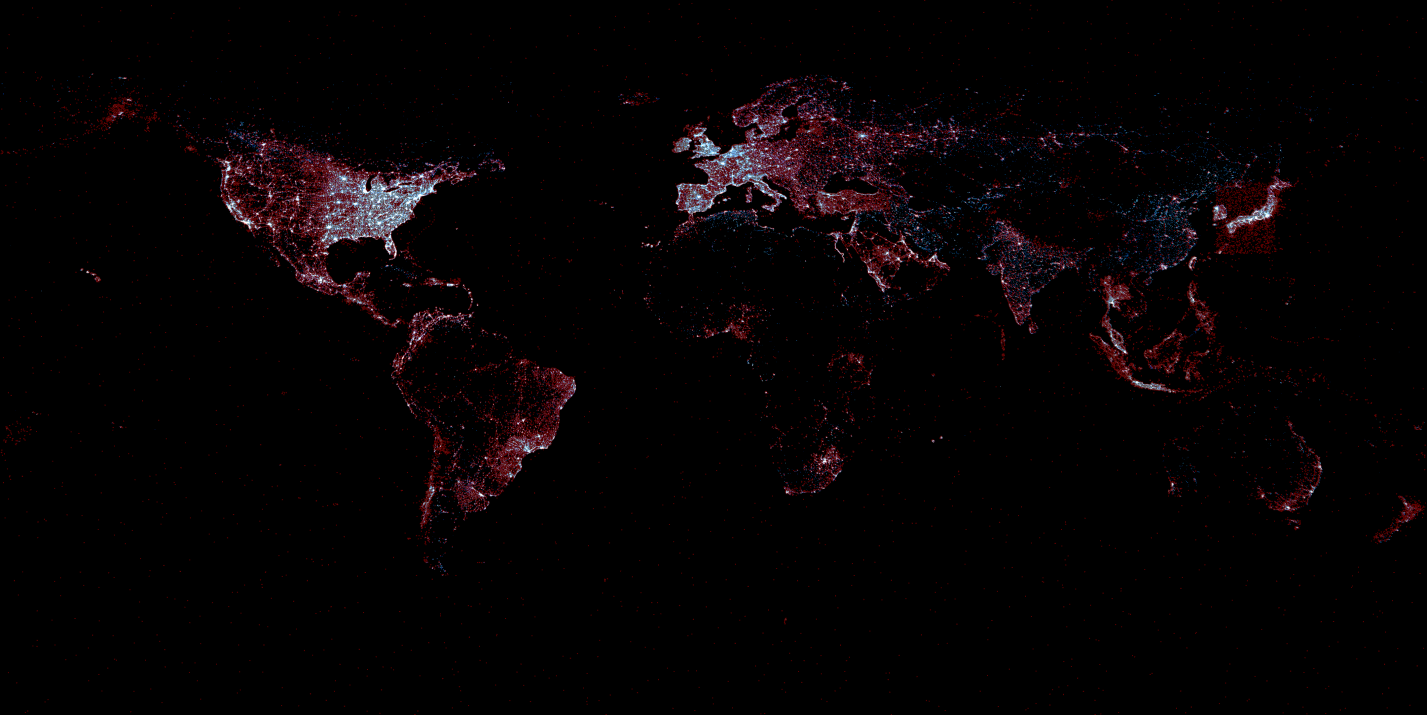 